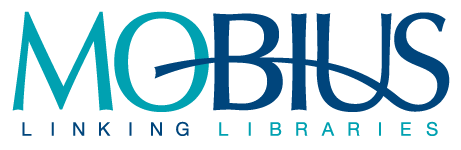 Minutes of the MOBIUS Professional Development and Training CommitteeMeeting July 14, 2022 via ZoomMembers PresentSarah Fancher,  Co-Chair
Director, Hamra Library, Ozarks Technical Community CollegeRebecca Klemme Eliceiri,  Co-Chair
Cataloger, St. Charles Community College LibraryPaul Worrell, Vice-Chair
Coordinator of Library Research and Instruction, Maryville UniversityTerra Feick, Assistant Library Director, Access Services, Northwest Missouri State UniversityAmber Carr
Assistant Library Director, Missouri Southern State UniversityDanielle Theiss
Director of Library Services, Park UniversityChris Vaughn
Digital Services Librarian & Head of Circulation, Midwestern Baptist Theological SeminaryDebbie Luchenbill, MOBIUS Organizer
Associate Director, Open Source Initiatives, MOBIUSMembers AbsentDavid Morris, Board Representative
Director, Souvay Memorial Library, Kenrick-Glennon Seminary
Meeting MinutesCall to order and introductions – Welcome new members!Information Items and Unfinished Business MOBIUS Subject Matter Experts spreadsheet – send out now or later?Is it still useful? YesMaybe send in late August, early SeptemberCan’t hurt to send it more than once, so send immediately, tooLooked over form for submitting subject matter expertsSurvey membership about topics people would like to learn aboutEveryone, not just deans and directorsDo we have access to any responses about topics from the conference?Debbie will ask MaeganAnswer is yes!Debbie will send a summary of topics from the conference evaluations before the next meetingPD&T opportunities calendar idea: Debbie will talk to Scott, the new programmer, when he is back from being sickFAQ page: really going to be the responsibility of the UX and Metadata CommitteeSarah will reach out to the new chairRebecca will share notes from our Forum at the conference to the new committee membersNew Business Next meeting: August 18 at 2 p.m.Adjourn MeetingSubmitted by Debbie Luchenbill, MOBIUS